ODGOJNO – OBRAZOVNO PODRUČJE: IZOBRAZBA U OBAVLJANJU POSLOVAI DANAS NASTAVLJAMO S POSPREMANJEM ORMARA!  SLIJEDI UPUTE:        1. IZVADI IZ ORMARA SVE ČARAPE!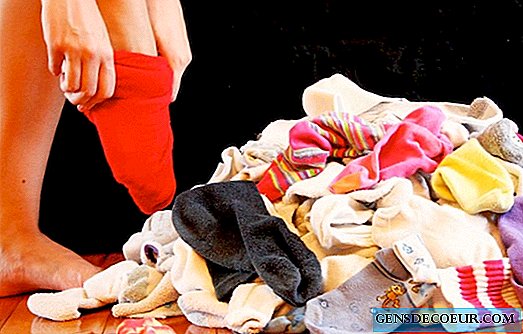        2. UREDNO SLOŽI ČARAPE I POSPREMI IH U            ORMAR!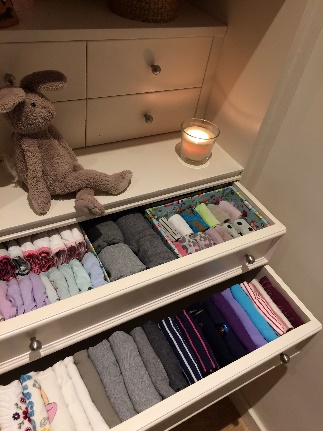 VJERUJEM DA JE TVOJ ORMAR SADA UREDAN!ZA NAGRADU I TVOJ TRUD POKLANJAM TI: 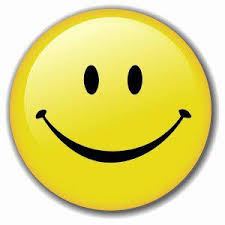 